APEC可持续城市企业网络申请表APEC可持续城市合作网络简介APEC可持续城市合作网络（CNSC）是APSEC面向APEC 21个经济体建立的一个公开、共享、公平的合作网络。包括：APEC低碳能效城市合作网络（城市网络）和APEC可持续城市企业网络（企业网络）两大分支网络。分别有来自澳大利亚、印度尼西亚、越南、菲律宾、秘鲁和中国7个经济体的12座城市加入城市网络和来自澳大利亚、新西兰、中国香港和中国4个经济体的66家企业加入企业网络。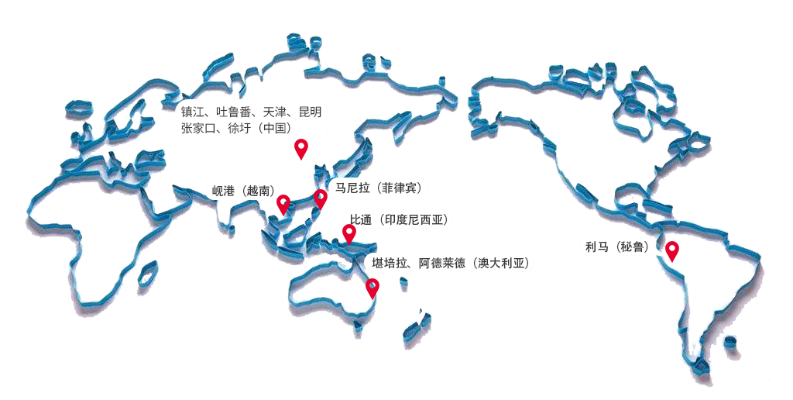 APEC低碳能效城市网络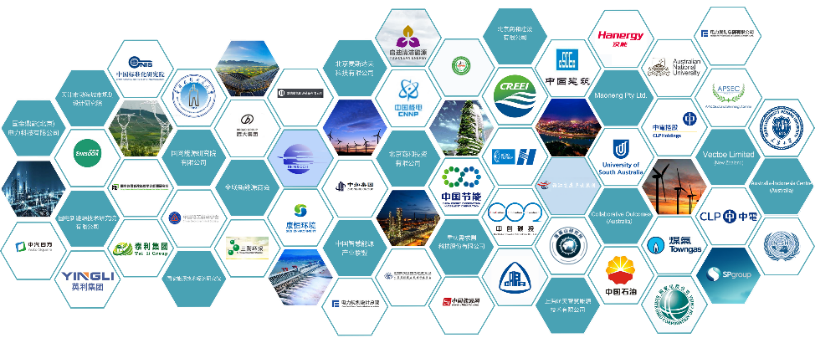 APEC可持续城市企业网络企业网络主要成员由来自APEC 21个经济体的企业单位组成，到目前为止有来自各经济体66家企业加入该网络。企业网络成员定期参加每年上半年在APEC能源工作组（EWG）会议期间同步举办的APEC可持续城市论坛，该论坛由APSEC联合EWG会议主办经济体共同召开。论坛期间，APSEC将联合APEC可持续城市合作网络成员与当地政府、高等学府、企业和科研机构组织系列项目考察和技术交流活动。单位名称单位地址单位性质政府 事业单位 央企 国企 科研院所高等院校 其他（请注明）              政府 事业单位 央企 国企 科研院所高等院校 其他（请注明）              政府 事业单位 央企 国企 科研院所高等院校 其他（请注明）              联系人联系人联系人联系人姓名性别职称/职务出生日期通讯地址联系电话邮编手机邮箱单位简介（限300字）入网理由（限300字）申请单位意见（加盖单位公章）                          年  月  日（加盖单位公章）                          年  月  日（加盖单位公章）                          年  月  日审核意见负责人：年  月  日负责人：年  月  日负责人：年  月  日